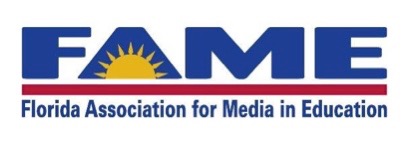 Intellectual Freedom Scholarship Essay Information and Criteria:The FAME Intellectual Freedom Scholarship in the amount of $500 is awarded annually to a graduating senior from a high school. The award is designed to defray the cost of tuition or other college related expenses.Criteria and Procedures:Information will be distributed to school librarians in Florida high schools inSeptember. Only students whose librarian is a member of FAME are eligible. Essays written by senior students will be submitted to the FAME Intellectual Freedom Committee by April 28th. Only one essay per county will be considered. There should be a county-wide call for applications in order to submit one essay per county (if more than one essay from a county is received, the county’s Intellectual Freedom (IF) Committee or County School Library Coordinator will select an essay for the FAME IF Committee to consider). Winners will be notified by May 25th.Each committee member will select the best paper based on the attached rubric and the following criteria:1. Subject- “The Importance of Intellectual Freedom”2. Originality- the ability to synthesize factual information with original ideas3. Length- 1,000 words or less, double spaced4. Format- MLA, with in-text citations and a works cited page5. Research- the ability to select and to analyze an important issue related to Intellectual 	Freedom, use appropriate sources, organize ideas logically, and express them 		effectively▶︎Note: No student’s name or the name of your school should be included in the body of the essay.Submission Information:Entries must be submitted on or before the deadline of April 28. Please send 2 document files with “IF 2017 Statement of Intent” AND “IF 2017 Essay” on the file attachment – NO PDF files please.Applicants may use, but are not limited to, resources found on the FAME website (www.famemediaed.org)Submit the following Statement of Intent page to reckenwalds@flaglerschools.com :Statement of IntentFAME Intellectual Freedom Scholarship EssayName:School Name:School Address:County:School Librarian’s full name (he or she must be a FAME member):Essay Title: